День солидарности в борьбе с терроризмом        3 сентября отмечается День солидарности в борьбе с терроризмом, он берет свое начало с трагических событий в Республике Северная Осетия – Алания г. Беслан, где в результате террористического акта погибли  350 человек, половина из них -   дети.  На общешкольной линейке 1 сентября  все собравшиеся почтили память об этой трагедии минутой молчания.  После  проведения «Урока Мира», школьники, учителя, родители собрались на спортивный праздник, который был посвящен предстоящей дате. В одном из конкурсных заданий участники команд   своими руками изготовили плакаты с призывом: «Терроризму – нет! Мирному небу – ДА!». Спортивный  комплекс собрал  самых активных и неравнодушных детей родителей и учителей! Всего  в общешкольном  мероприятии  нас было 173!.           Классные руководители продумали интересную программу спортивных эстафет, Чистикова Лиза организовала ребят на зажигательный флешмоб. Бочков А.Б., сотрудник ГИМС,  напомнил ребятам о правилах поведения не водоемах. 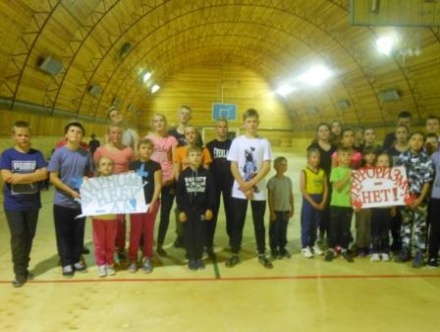 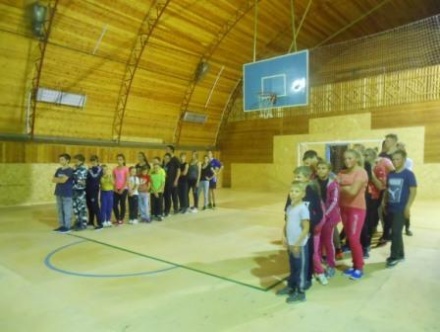 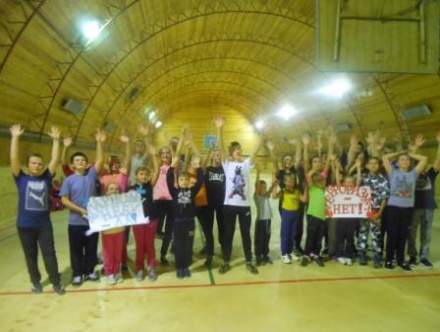 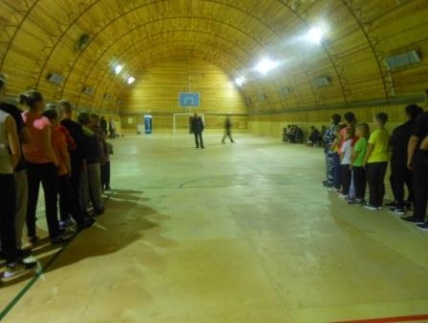 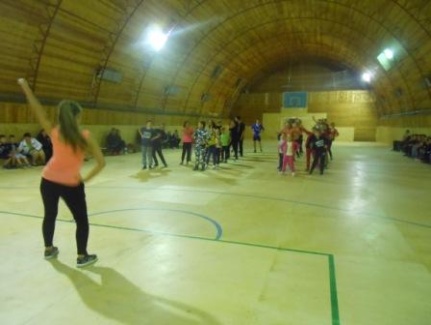 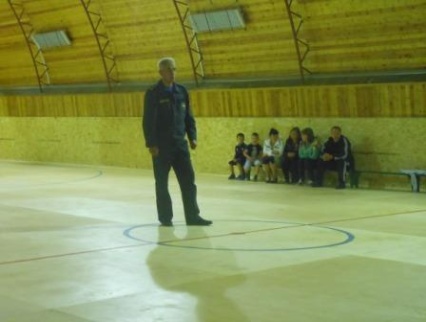 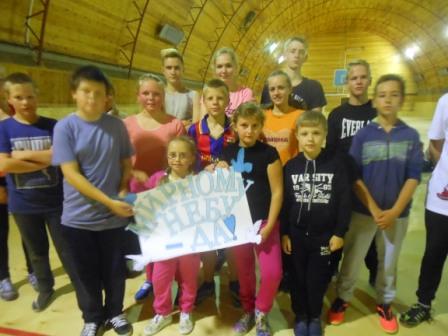 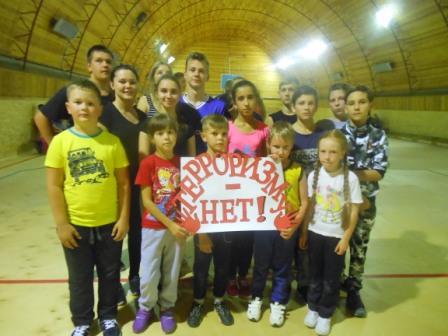 